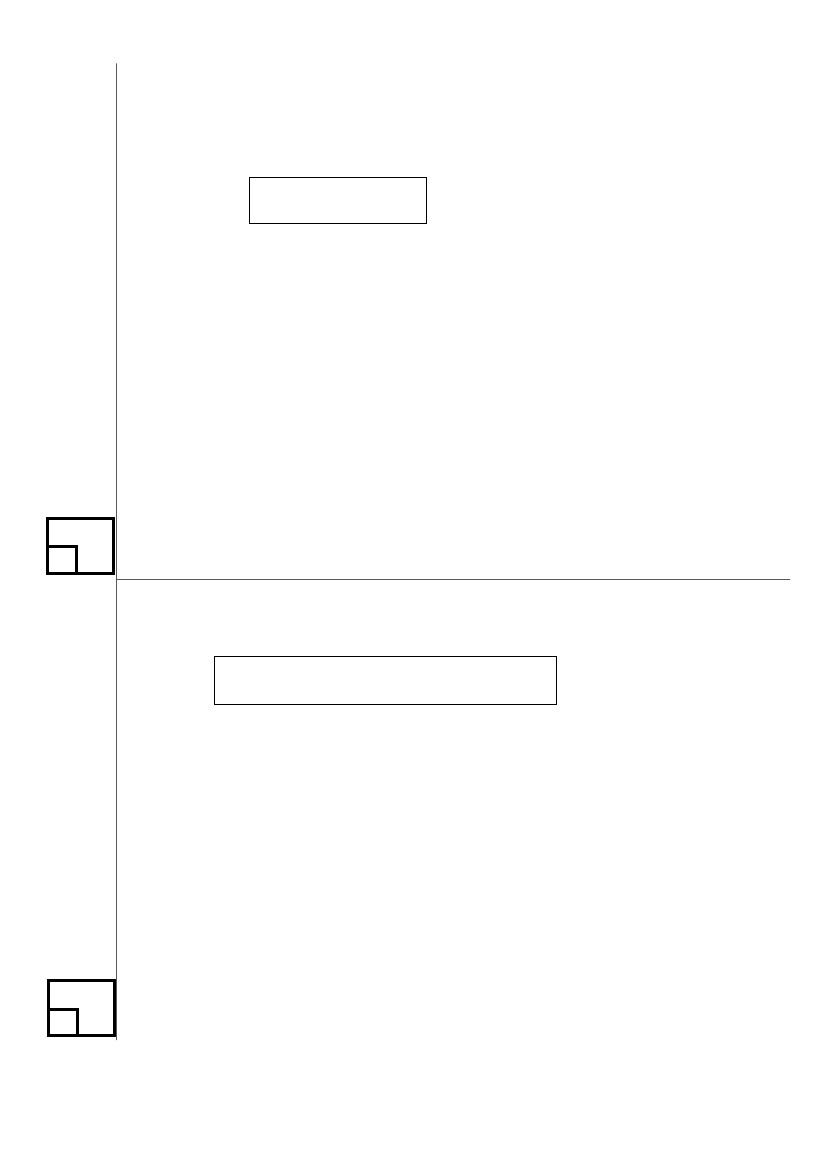   UntukKegunaanPemeriksa[60 markah]Jawab semua soalan.1Rajah 1 menunjukkan sekeping kad nombor.203 075Rajah 1(i)Tuliskan nombor di atas dalam perkataan.[ 1 markah ]( ii )Apakah beza antara nilai digit 3 dan nilai digit 7 dalam nombor di atas.[ 2 markah ]132Rajah 2 menunjukkan sekeping kad perkataan.Lima ratus enam ribu empatRajah 2(i)Tuliskan nombor di atas dalam angka.[ 1 markah ]( ii )Cerakinkan nombor di atas mengikut nilai digit.[ 1 markah ]22[Lihat halaman sebelah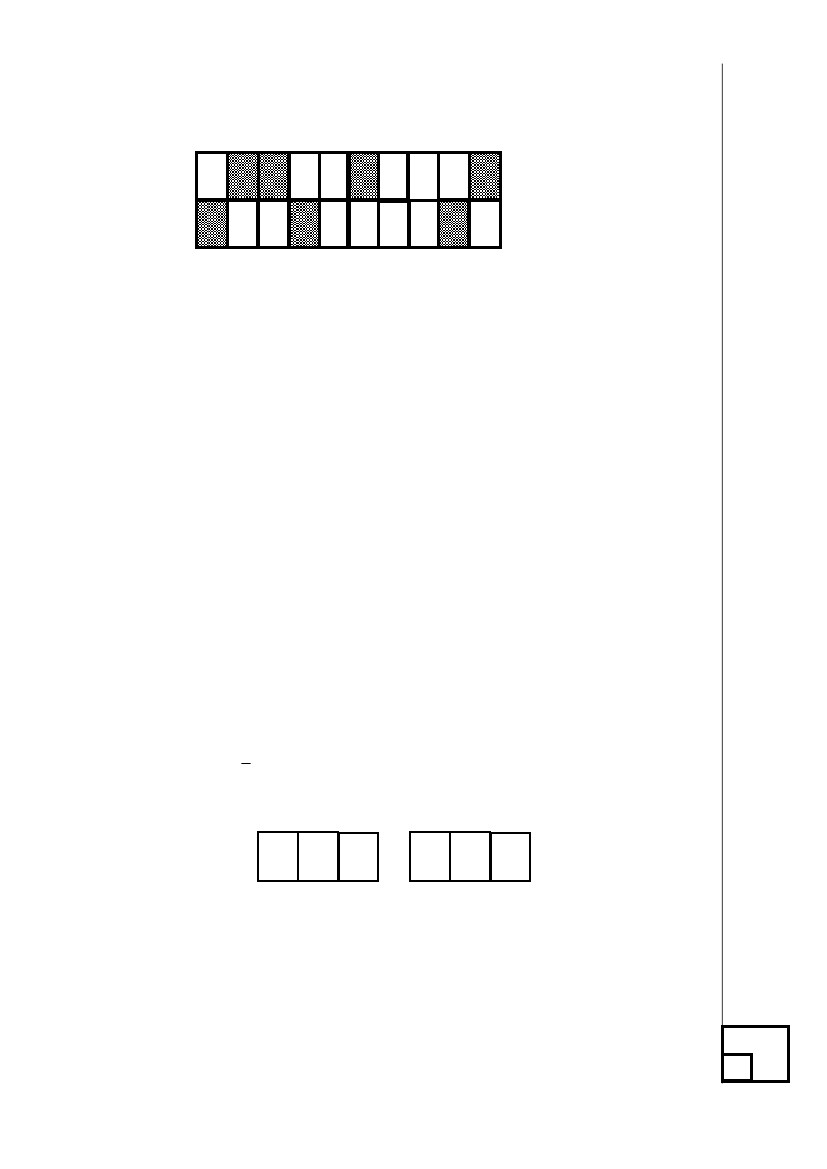 3Rajah 3(i) di bawah menunjukkan beberapa segiempat tepat yang sama besar.  UntukKegunaanPemeriksaRajah 3(i)(i) Tuliskan pecahan bahagian yang tidak berlorek daripada seluruh rajah.                                                                        [ 1 markah ](ii) Tuliskan bahagian yang berlorek dalam pecahan.     Tukarkan pecahan tersebut kepada perpuluhan.[ 2 markah ](iii) Rajah 3(iii) di bawah terdiri daripada beberapa petak segi empat yang sama besar.                   1      Lorekkan 1 daripada seluruh rajah.[ 1 markah ]                   3Rajah 3(iii)34[Lihat halaman sebelah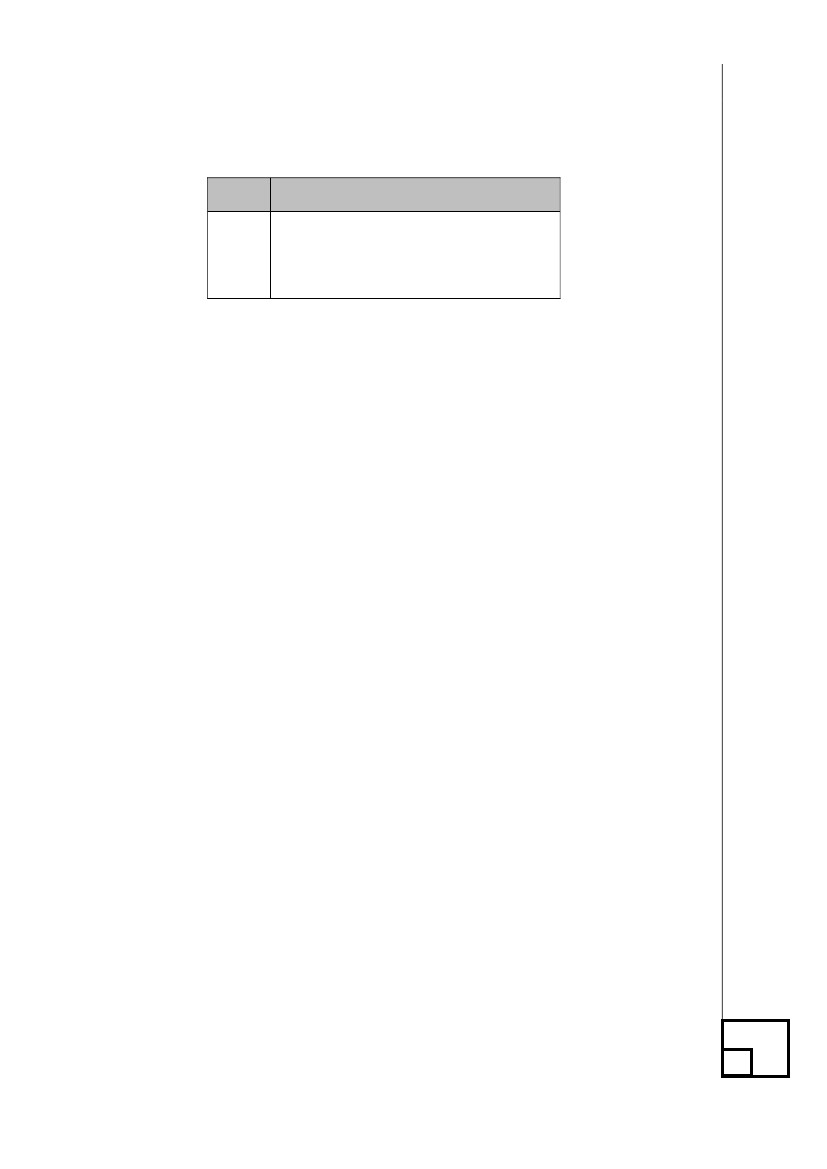 UntukKegunaanPemeriksa4Jadual 4 menunjukkan bilangan beg sekolah yang telah dikeluarkan oleh 3 buah kilangK, L dan M .KilangKLMBilangan Beg Sekolah700 buah4 kali kilang K2 kali kilang LJadual 4(i)Berapakah jumlah beg sekolah yang dikeluarkan oleh kilang L ?[ 1 markah ](ii)Adakah jumlah beg sekolah yang dikeluarkan oleh kilang K dan M melebihibilangan beg sekolah yang dikeluarkan oleh kilang L ?Buktikan.[ 3 markah ]44[Lihat halaman sebelah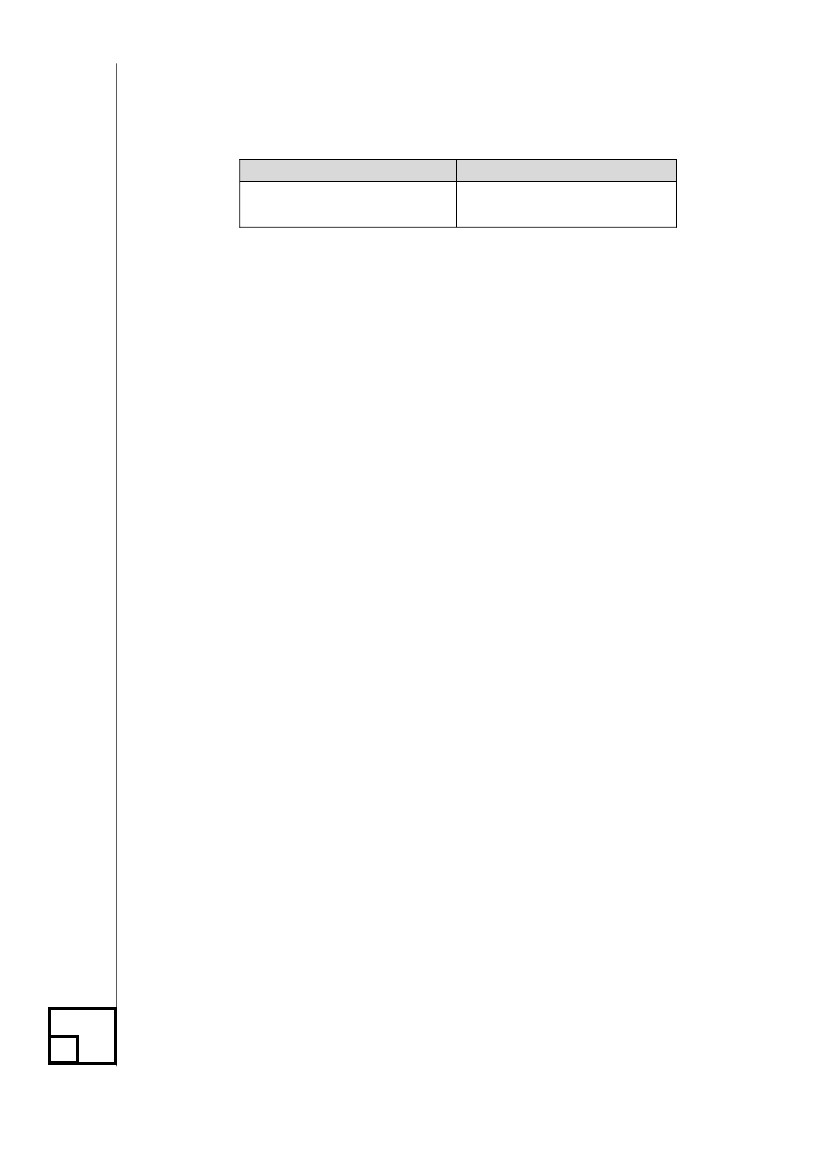     5Jadual 5 menunjukkan bilangan kek coklat dan kek pisang yang dihasilkan oleh kedai kek Rosy dalam tempoh setahun. Bilangan kek-kek yang dihasilkan adalah sama pada setiap bulan. KekCoklatPisangJadual 5Bilangan 4 800 6 000(i)Berapakah bilangan kek coklat yang dihasilkan pada setiap bulan?[ 2 markah ](ii)Berapakah jumlah kek pisang yang dihasilkan dalam tempoh 3 bulan ? [ 3 markah ]55[Lihat halaman sebelah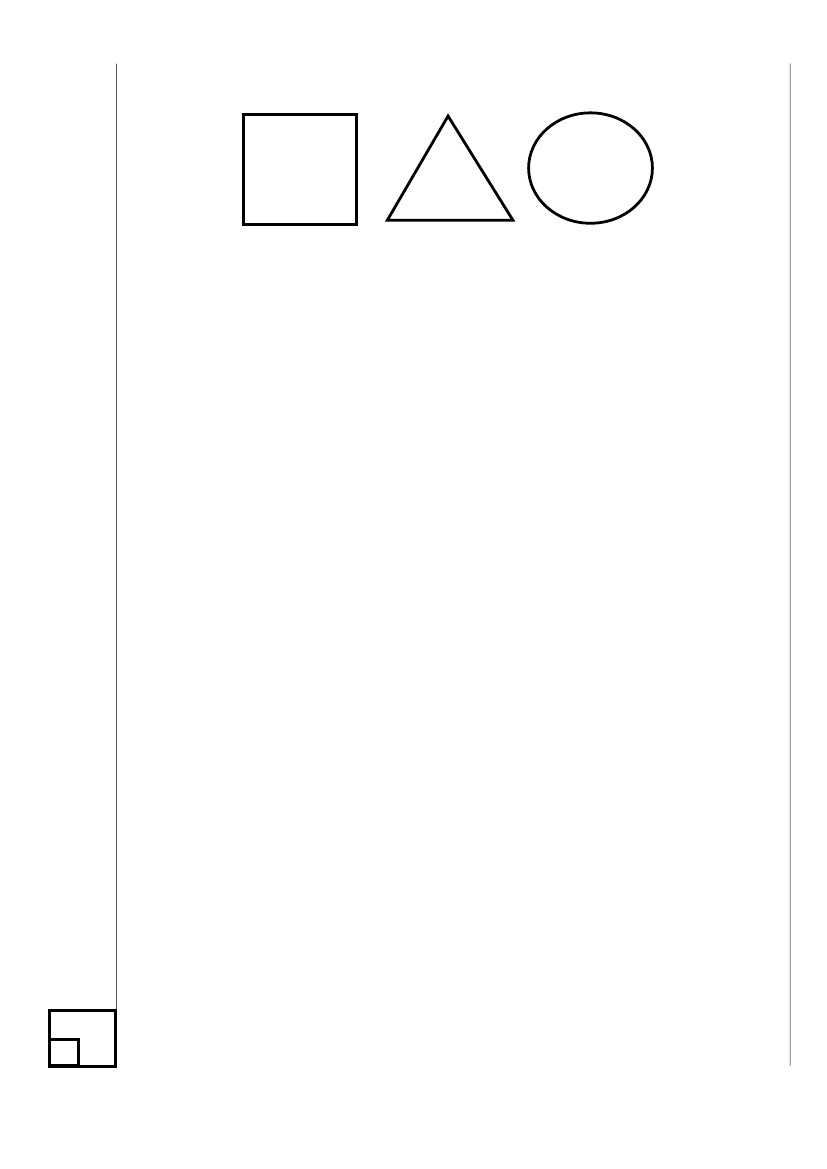 6Rajah 6 menunjukkan beberapa poligon yang mengandungi nombor didalamnya.47 643276672Rajah 6(i)Tambahkan nombor di dalam segi empat sama dengan nombor di dalambulatan.Apakah jawapannya?[ 2 markah ](ii)Cari beza antara jawapan 6 (i) dengan nombor di dalam segi tiga itu?[ 2 markah ]64[Lihat halaman sebelah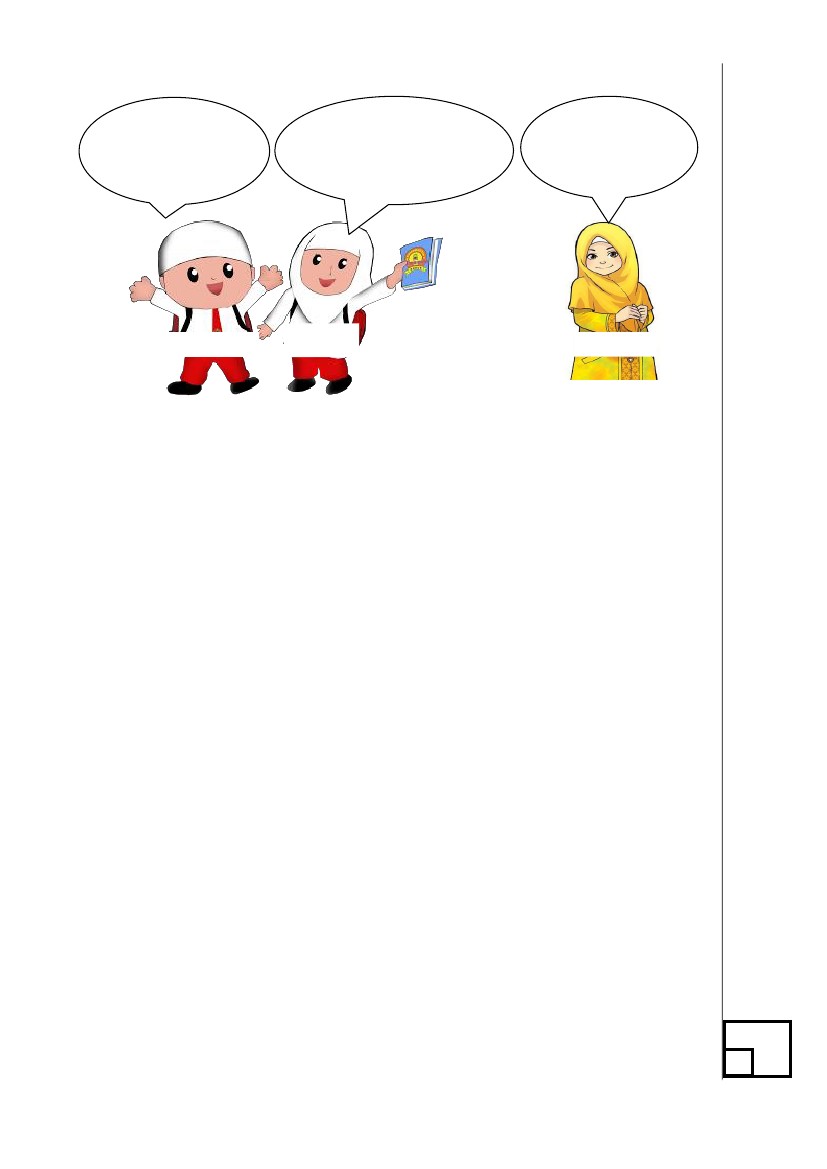 7	Rajah 7 menujukkan perbualan diantara Siti dan dua orang kawannya.Saya sudahmembaca 220buah buku.Saya sudah membacalebih 20 buah bukudaripada Aiman. Saya sudahmembaca 540 buah buku.AIMANLINASITIRajah 7(i)Berapakah bilangan buku yang dibaca oleh Lina?[ 1 markah ](ii)Kawan baik mereka, Irfan, membaca buku kurang 120 buah daripada jumlahbacaan mereka bertiga. Hitung bilangan buku yang dibaca oleh Irfan.                                                                 [ 3 markah ]74[Lihat halaman sebelah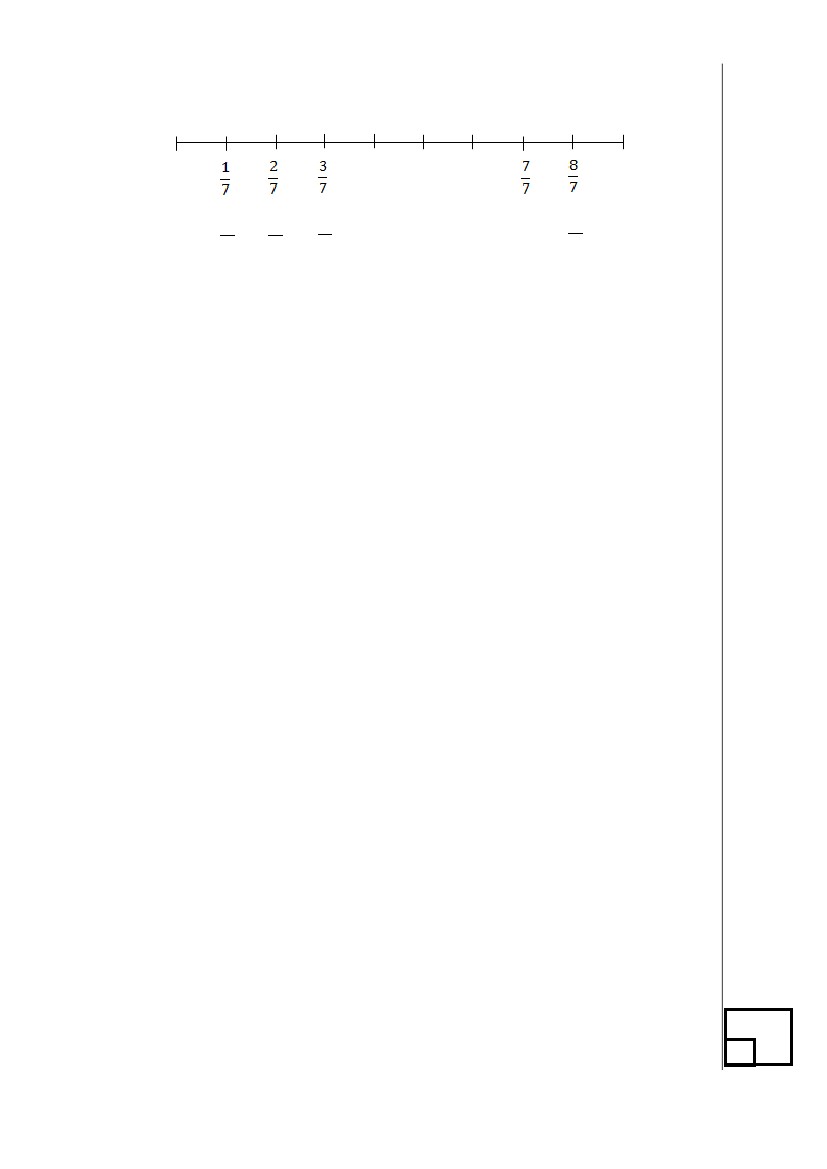 8Rajah 8 menunjukkan satu garis nombor pecahan.0PRajah 8QR(i)Cari nilai Q[ 1 markah ](ii)Hitung P + R[ 2 markah ]83[Lihat halaman sebelah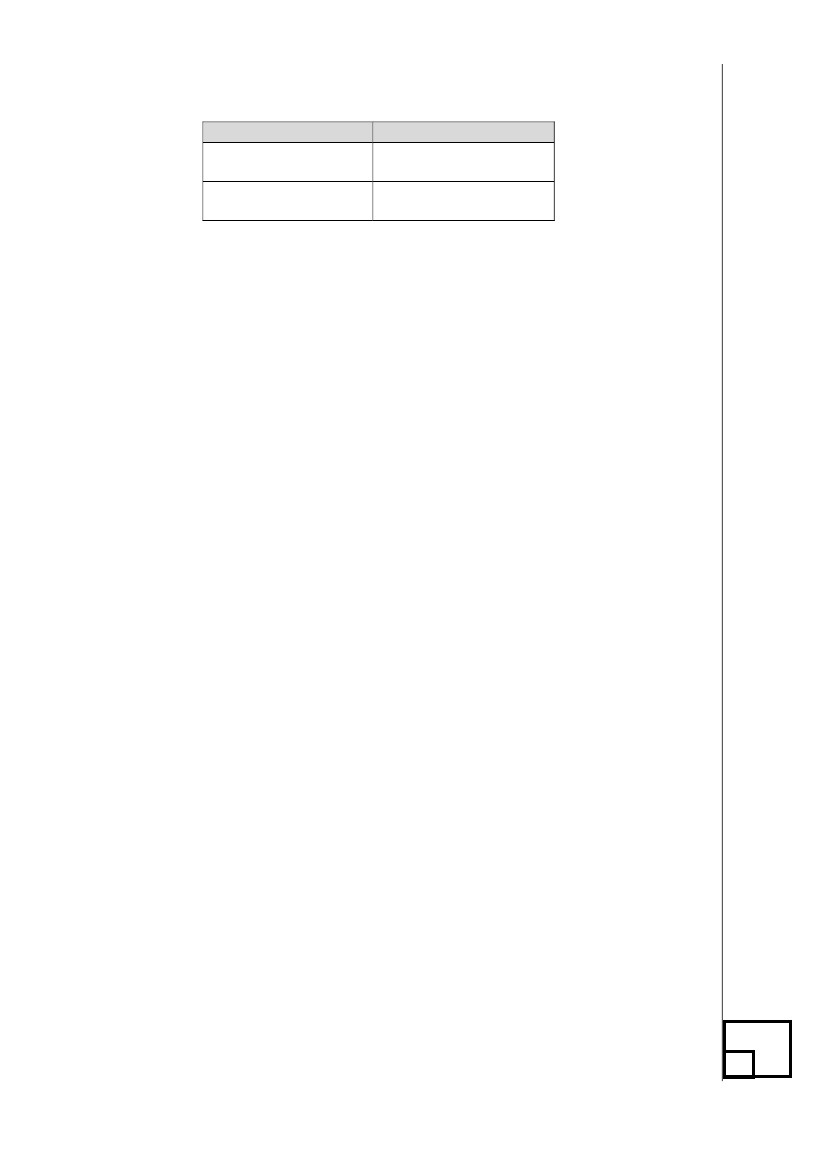 9	Jadual 9 menunjukkan panjang kain yang diperlukan untuk membuat 2 jenis pakaian.PakaianBaju KurungBaju MelayuJadual 9Panjang kain3.85 m4.9 m(i)Hitung beza panjang kain bagi sehelai baju kurung dan sehelai baju melayu.[ 2 markah ](ii)Hitung jumlah panjang kain yang diperlukan bagi menjahit 3 helai baju kurung.                                                                          		 [ 2 markah ]94[Lihat halaman sebelah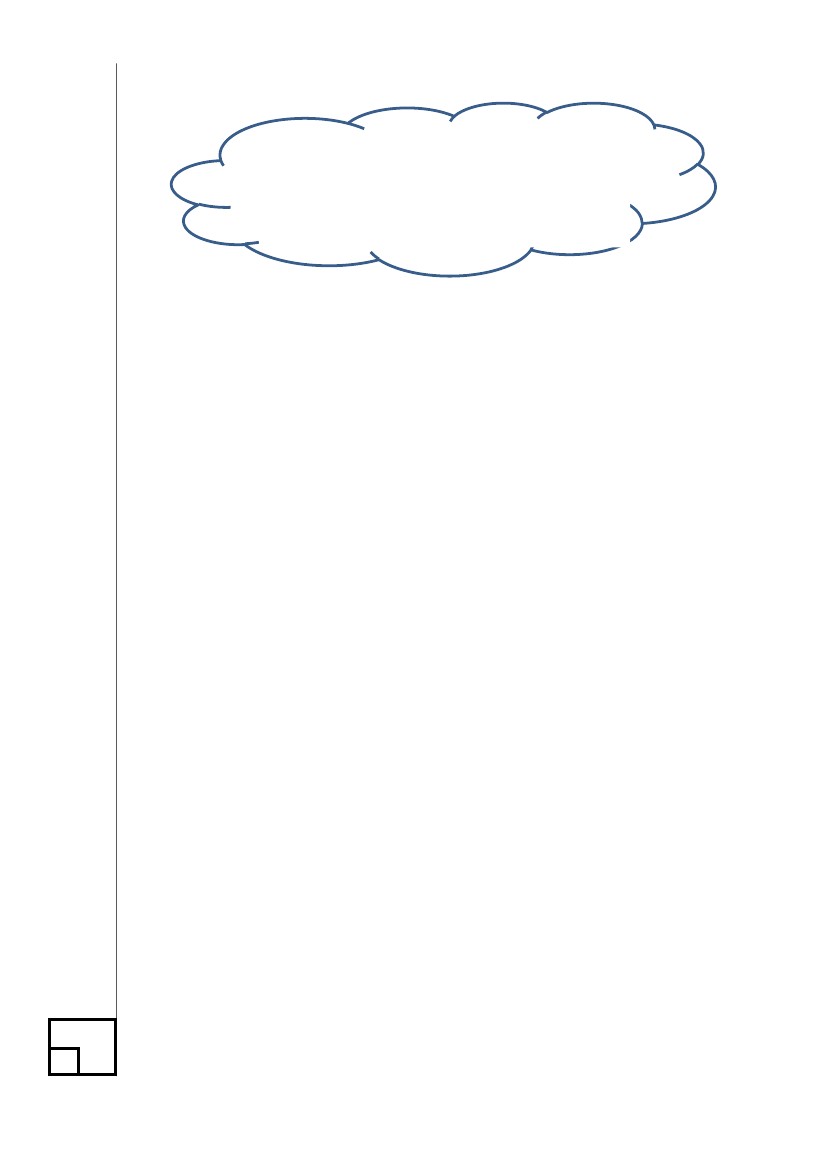       10Rajah 10 menunjukkan harga 5 buah komputer riba.Harga 5 buah komputer riba yang   sama jenis RM 12 254.65Rajah 10(i) Bundarkan harga komputer riba itu kepada ringgit yang terdekat.[ 1 markah ](ii) Tuliskan ayat matematik bagi mencari harga 4 buah komputer riba yang sama     dan kemudian selesaikan pengiraan tersebut.					[ 3 markah ]104[Lihat halaman sebelah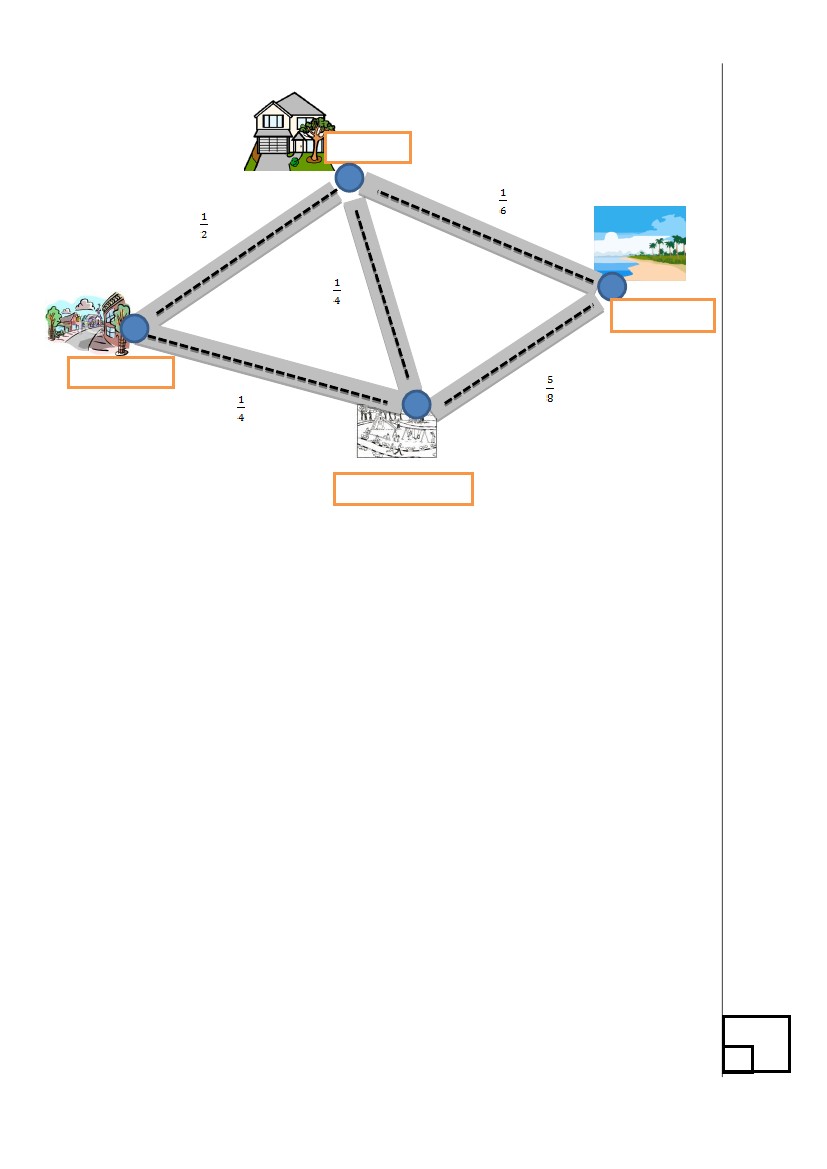 11	Rajah 11 menunjukkan sebuah peta jalan yang menghubungkan empat tempat.RUMAHkm1 km1 kmPANTAIBANDAR1 km1 kmTAMAN RIADAHRajah 11(i)Nyatakan jarak dari bandar ke rumah.[ 1 markah ](ii)Berapakah jarak dari bandar ke pantai melalui taman riadah.[ 2 markah ]113[Lihat halaman sebelah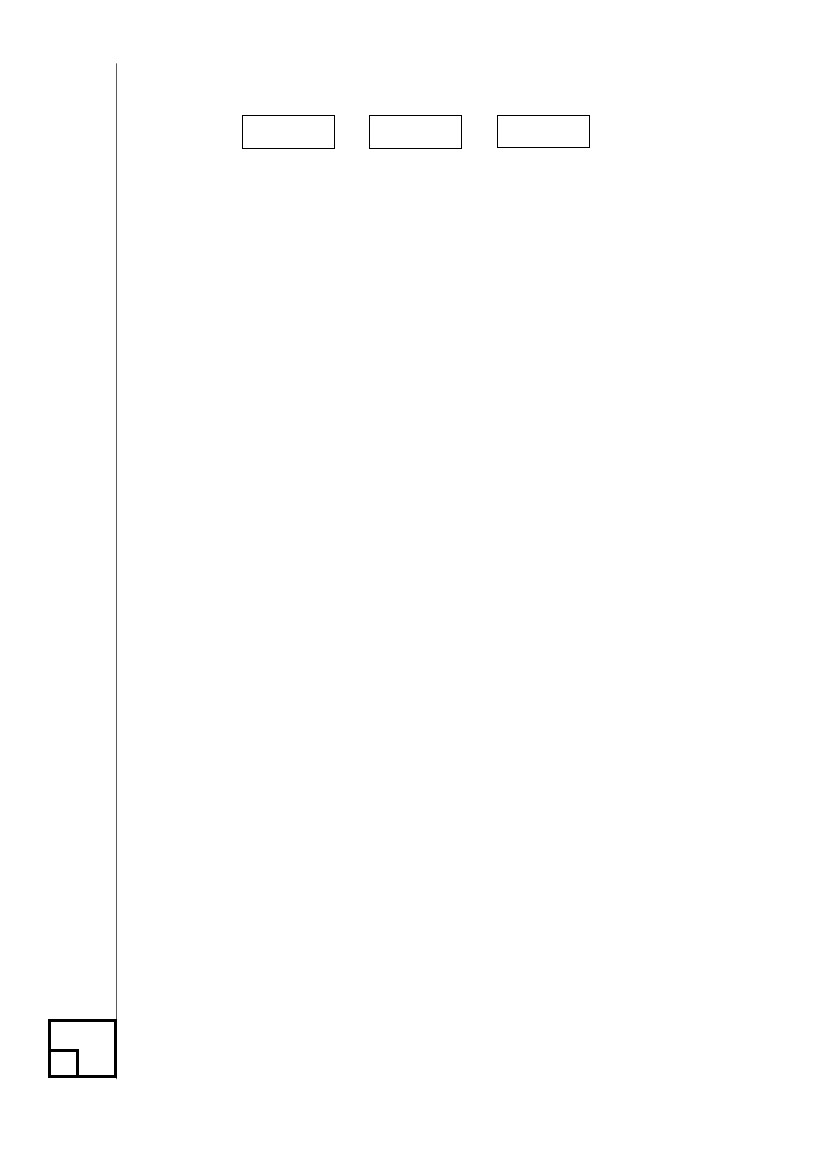 12Rajah 12 menunjukkan tiga keping kad nombor perpuluhan.12∙805Kad A84∙697Kad BRajah 127∙68Kad C(i)Bentukkan satu nombor menggunakan nilai digit bagi digit 8 daripadasetiap kad nombor perpuluhan di atas.[ 1 markah ](ii)Cari beza nilai antara Kad B dan Kad C .[ 2 markah ](iii)Hitung jawapan bagi Kad A didarab dengan 6.[ 2 markah ]125[Lihat halaman sebelah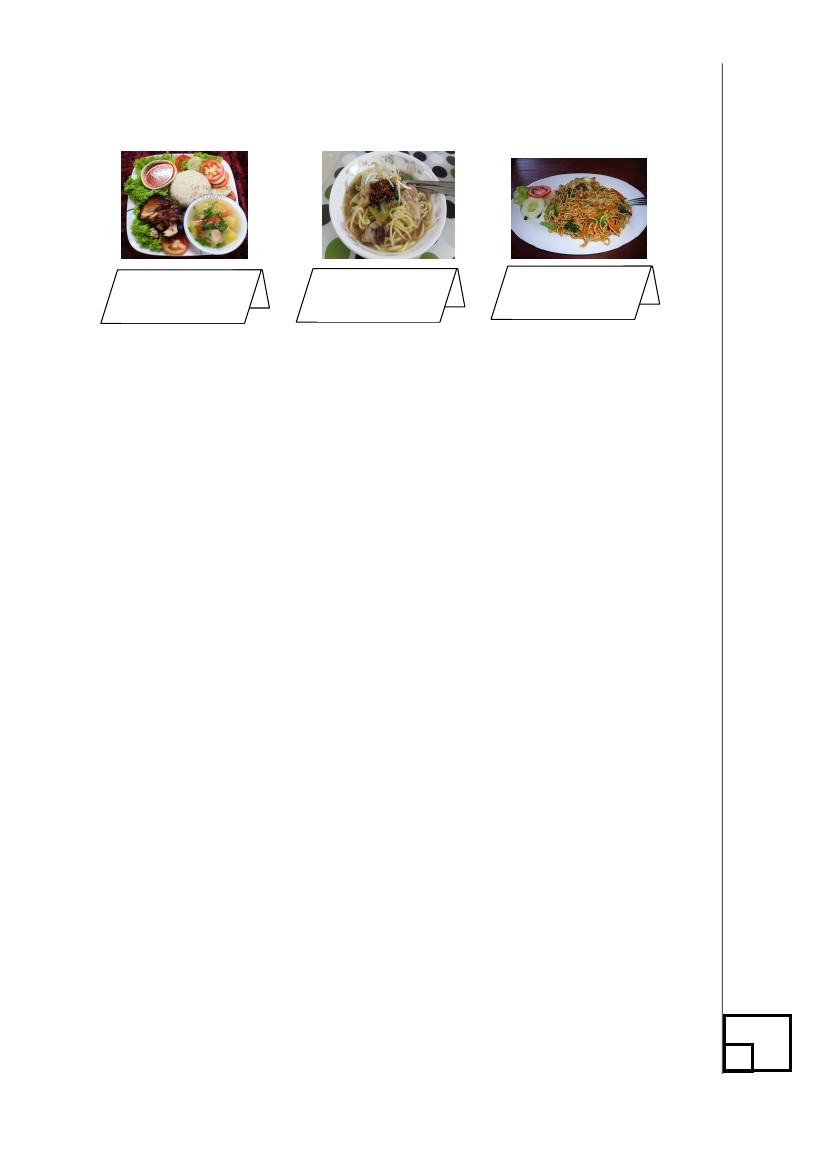 13Rajah 13 menunjukkan harga beberapa jenis makanan di gerai Kak Zah.Nasi Ayam RM5.00Mi SupRM4.50Rajah 13Mi Goreng RM4.00(i)Kira jumlah harga bagi 3 pinggan nasi ayam dan semangkuk mi goreng.                                                                 [ 2 markah ](ii)Aisy ada RM 10. Apakah dua jenis makanan yang boleh dibeli oleh Aisy denganbaki wang yang paling minimum?Buktikan.[ 3 markah ]135[Lihat halaman sebelah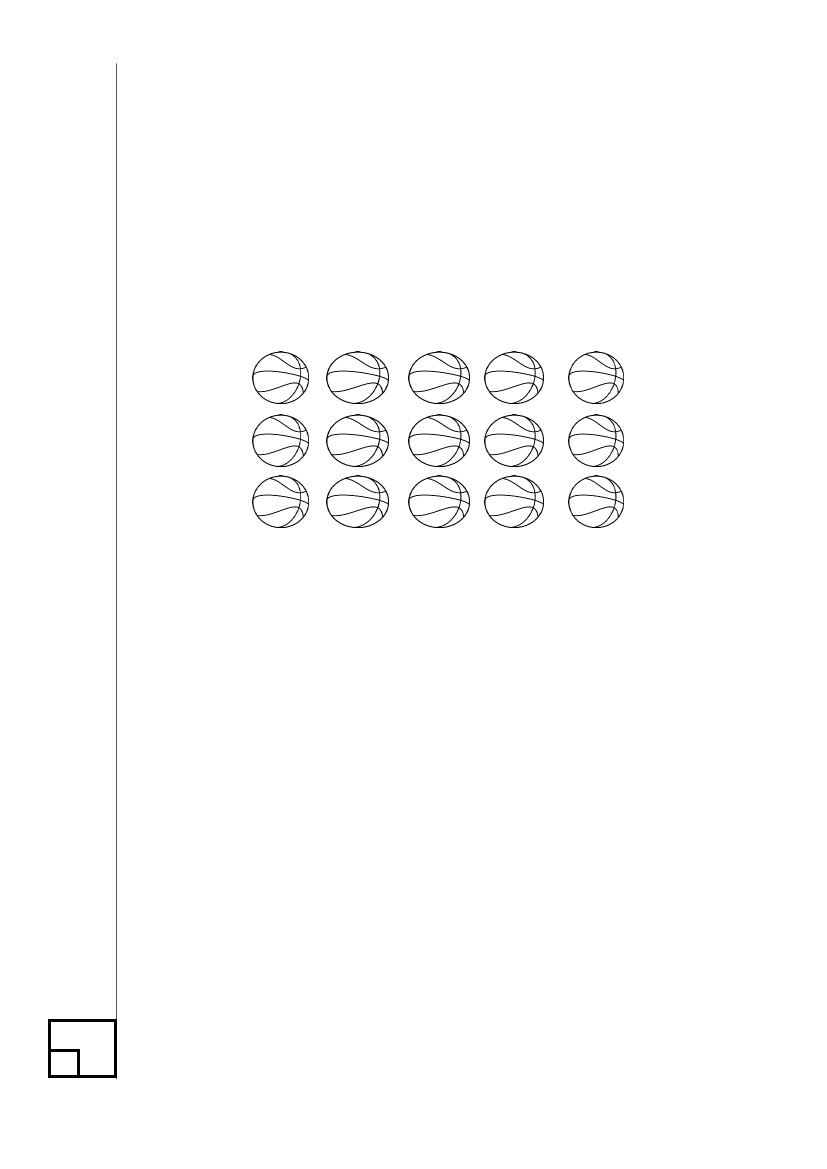 14(i) Tukarkan 40 % kepada pecahan dalam bentuk termudah.[2 markah](ii)Rajah 14 menunjukkan bola merah dan bola hitam.Rajah 14Bola hitam adalah 40% daripada semua bola.Hitung bilangan bola hitam dan lorekkan.[ 3 markah ]145[Lihat halaman sebelah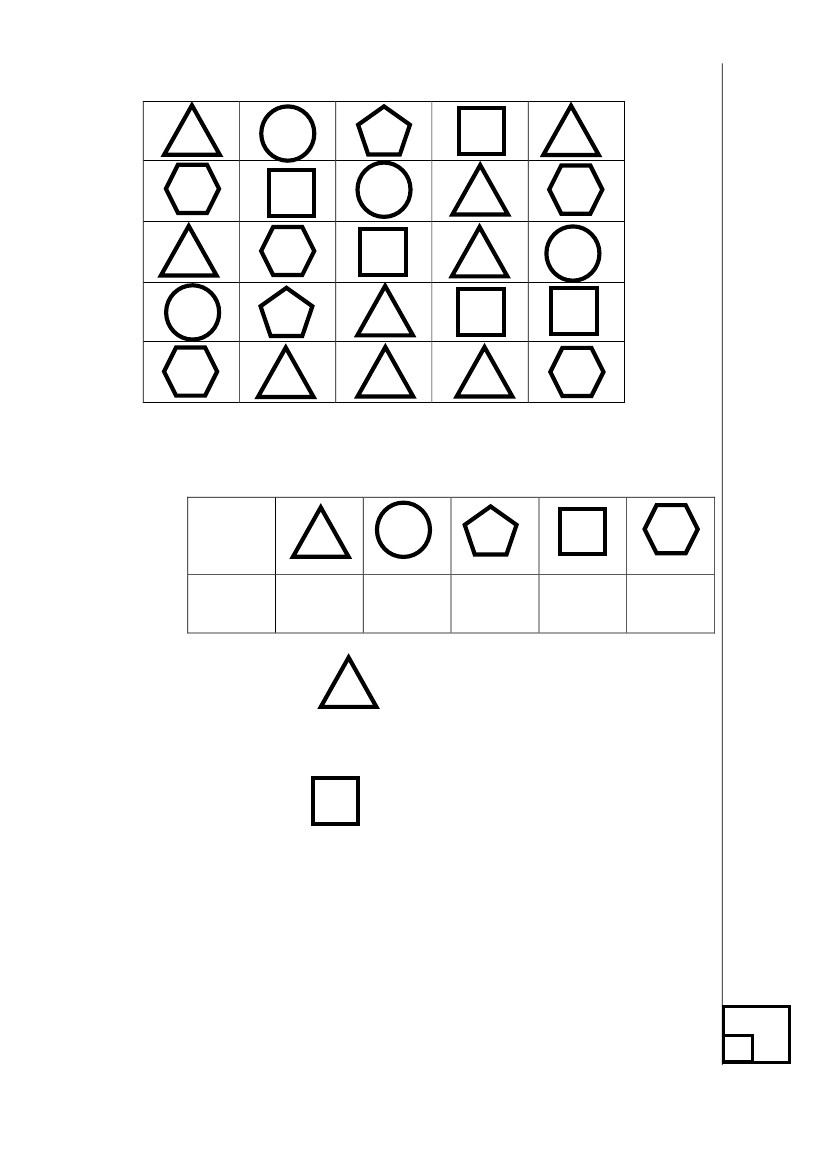 15	Rajah 15 menunjukkan beberapa bentuk.Rajah 15(i)Lengkapkan jadual di bawah.[1 markah]BentukBilangan45(ii)Nyatakan pecahanberbanding semua bentuk.[1 markah](iii)Kira peratus bagidaripada semua bentuk dalam rajah di atas.                                     [2 markah](iv)Tukarkan jawapan 15 (iii) di atas kepada perpuluhan[1 markah]15KERTAS SOALAN TAMAT[Lihat halaman sebelah55